1) حاصل ضرب دو عدد طبیعی 42 شده است. بیشترین             6) الف) شمارنده های اعداد 20 و 75 را بنویسید. حاصل جمع چند می شود.                                                                                                                                  ب) اعداد 50 و 24 را از روش درختی تجزیه کنید.2) مقدار عددی عبارت جبری  را به  ازای        7) منشور6 پهلو دارای  ......... قاعده و .......... راس و ........... یال  و  به دست آورید.                                 و .............. وجه جانبی دارد.                                                                               8) دو عدد بعدی و  جمله ی  ام و جمله ی بیست وهفتم                3) حاصل عبارت زیر را به دست آورید.                                الگوی عددی زیر را بنویسید.4) جدول زیر را کامل کنید.                                             9) معادله ی مقابل را حل کنید0      5) حاصل هر عبارت را به صورت عددی توان دار بنویسید.         10) حجم شکل زیر را به دست آورید01) عبارتهای جبری زیر را ساده کنید.                                 6) جذر تقریبی 29 را به کمک جدول مناسب به دست آورید.2) حاصل ضرب سه عدد طبیعی 60 و حاصل جمع آنها 20   7) (ب.م.م) و (ک.م.م) اعداد زیر را از روش تجزیه به دست آورید.شده است . بزرگترین عدد چند است.                                                                                                   3) دمای زاهدان 12 درجه بالای صفر و تهران 8 درجه          8) حاصل جمع زیر را از روش جدول ارزش مکانی به دستسردتر از زاهدان است  :                                                 آورید.                                        الف) دمای تهران چند درجه است.ب) میانگین دما دو شهر چند درجه است.                                                                        4) اگر طول و عرض و ارتفاع مکعب مستطیلی به ترتیب 7     9) توپی را از ارتفاع 16 متری به پایین انداخته ایم در هر لحظهو 4 و 3 سانتی متر باشد مساحت جانبی و مساحت کل          برخورد به زمین نصف ارتفاع قبلی بالا می آید. در سومین بارمکعب را به دست آورید.                                              برخورد به زمین توپ چند متر حرکت کرده است.5) حاصل عبارت زیر را به دست آورید.                            10) مجذور و مکعب عدد 5 را به دست آورید. 1)  با توجه به شکل زیر :                                                          6 ) مقدار دقیق جذرهای زیر را بنویسید.الف) هم نهشتی دو مثلث به زبان ریاضی :                                           ب) اجزای متناظر دو مثلث را کامل کنید.2) اعداد اول بین 75 تا 90 را به دست آورید.                   7) در عبارت  ضریب ........... و متغیر ........... است.3) در جای خالی عدد مناسب قرار دهید.                          8) احمد برای خرید 7 دفتر 30000 تومان به فروشنده داد و                                               2000 تومان پس گرفت قیمت هر دفتر چند تومان است04) ابتدا تفریق زیر را به جمع تبدیل کنید سپس حاصل آن    9) با توجه به هر شکل جسم  به کدام سمت می رود.را به دو روش محور و دایره خالی و تو پر به دست آورید.                                                                                       5) در یک دستگاه مختصات نقطه ی  را با      10) قاعده یک منشور سه پهلو مثلث قائم الزاویه با اضلاع 6 و 8بردار   انتقال دهید سپس مختصات نقطه ی    سانتی متر است. اگر ارتفاع منشور 12 سانتی متر باشد حجم   را بنویسید.                                                          منشور را به دست آورید. 1) در دستگاه مختصات زیر :                                                            5) الف) چهار مضرب طبیعی اعداد 8 و 12 را 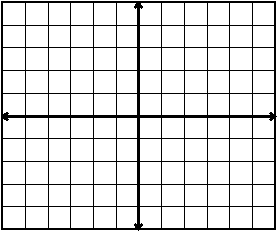                                                                                 ب) یازدهمین مضرب 9 چند می شود.                                                                                   ج) آیا 143 مضرب 12 است؟ چرا؟2) در شکل های زیر اندازه ی هر زاویه را بنویسید؟                  6) با توجه به شکل مقابل :                                                                      الف) نام دو پاره خط و                                                                     یک خط و دو نیم خط بنویسید.                                                                             ب) زاویه ی  را با سه حرف بنویسید.                                                                      ج) مکمل زاویه  کدام زاویه است.                                                                      د) متمم زاویه  کدام زاویه است.3) با توجه به شکل زیر :                                                  7) الف) عبارت جبری  زیر را به صورت کلامی بنویسید.	ب) عبارت کلامی زیر را به صورت عبارت جبری بنویسید.                                                                                   سه تا کمتر از حاصل ضرب دو عدد  4) معادله های زیر را حل کنید.                                         8) از سه برابر عددی 9 واحد کم کرده ایم حاصل 27 شده                                           است. آن عدد چند است. ( از روش معادله)